LOYOLA COLLEGE (AUTONOMOUS), CHENNAI – 600 034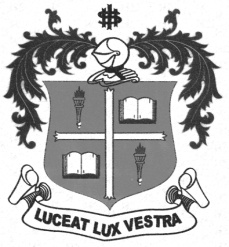 B.A. DEGREE EXAMINATION – TAMIL LITERATUREFOURTH SEMESTER – APRIL 2012TL 4204 - TAMIL FOR IAS COMPETITIVE EXAM - II                 Date : 19-04-2012 	Dept. No.	        Max. : 100 Marks                 Time : 1:00 - 4:00 	                                             			x=		x=						x=